ПРОЄКТУКРАЇНА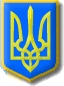 Нетішинська міська рада Хмельницької області Р І Ш Е Н Н Я__________________ сесії Нетішинської міської радиVІІІ скликання___.__.2021					Нетішин				      № __/____Про розгляд звернення Панасюк Н.В. щодо надання дозволу на розробку проєкту землеустрою щодо відведення земельної ділянки для передачі її у власність для ведення особистого селянського господарстваВідповідно до пункту 34 частини 1 статті 26, пункту 3 частини 4 статті 42 Закону України «Про місцеве самоврядування в Україні», статей 12, 118 та 121 Земельного кодексу України, Закону України «Про землеустрій», враховуючи пропозиції постійної комісії міської ради з питань містобудування, архітектури, будівництва, благоустрою, регулювання земельних відносин та екології, та з метою розгляду звернення Панасюк Н.В., Нетішинська міська рада                                 в и р і ш и л а:Відмовити Панасюк Надії Володимирівні, яка зареєстрована за адресою:                              …, у наданні дозволу на розробку проєкту землеустрою щодо відведення земельної ділянки для передачі її у власність орієнтовною площею 0,1278 га, для ведення особистого селянського господарства, яка розташована у                 м. Нетішин, пров. Зелений, у зв’язку з тим, що місце розташування земельної ділянки не відповідає містобудівній документації «План зонування території міста Нетішин Хмельницької області», затвердженої рішенням тридцять дев’ятої сесії Нетішинської міської ради  VII скликання від 02 березня            2018 року № 39/2295, а саме: зазначена земельна ділянка потрапляє у зону     ПЖ-1 «Зона перспективної садибної забудови». Відведення земельних ділянок для ведення особистого селянського господарства у зазначеній зоні не передбачено.Міський голова                                                                    Олександр СУПРУНЮК